CURSO 2020/21----------------------------------Datos a cumplimentar por el Tutor Académico del TFM:TÍTULO DEL TRABAJO: Título del Trabajo Fin de Máster.OBJETIVOS Y CONTENIDO DEL TRABAJO (máximo 200 palabras):OBSERVACIONES:1) La propuesta de TFM deberá ser aprobada por el Consejo del Departamento al que pertenece el Tutor antes de la defensa por parte del alumno y remitida a la dirección de Ordenación Académica: TFM.MUIA.AEROESPACIAL@UPM.ES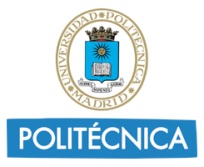 ETSI AERONÁUTICA Y DEL ESPACIOUNIVERSIDAD POLITÉCNICA DE MADRID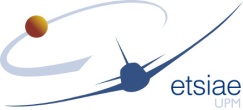 MÁSTER UNIVERSITARIO EN INGENIERÍA AERONÁUTICATRABAJO FIN DE MÁSTER (TFM)MÁSTER UNIVERSITARIO EN INGENIERÍA AERONÁUTICATRABAJO FIN DE MÁSTER (TFM)MÁSTER UNIVERSITARIO EN INGENIERÍA AERONÁUTICATRABAJO FIN DE MÁSTER (TFM)ALUMNODNICorreo electrónicoAPELLIDOS, NombreDNI Alumnocorreo@alumnos.upm.esTUTOR DEL TFM1)Correo electrónicoDepartamentoAPELLIDOS, Nombrecorreo@upm.esCódigo del Dpto.TRIBUNAL DE EVALUACION PROPUESTO POR EL DEPARTAMENTO1)TRIBUNAL DE EVALUACION PROPUESTO POR EL DEPARTAMENTO1)TRIBUNAL DE EVALUACION PROPUESTO POR EL DEPARTAMENTO1)Presidente:APELLIDOS, Nombrecorreo@upm.esVocal:APELLIDOS, Nombrecorreo@upm.esSecretario:APELLIDOS, Nombrecorreo@upm.esSuplente:APELLIDOS, Nombrecorreo@upm.es